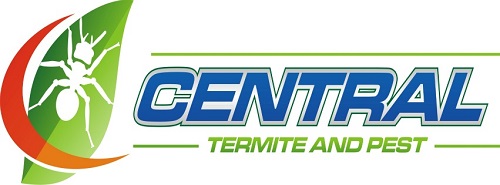 Sanitation is critical in roach control, and homeowner participation is a must.  Below you will find the necessary steps for you to follow before a German Roach cleanout is performed:	1. All people and pets must leave the premises for 4 hours once the treatment begins.	2. Clean areas under cabinets, sinks, stoves, refrigerators leaving 3’ between refrigerator and wall, etc.	3. Clean and remove all items stored in cabinets, pantries and storage bins in the kitchen and bathrooms.	(You may place these items on a table or in the bathtub and cover it with plastic.)	4. Vacuum all areas as you remove the items. This will eliminate roaches’ feces and old carcasses.	5. Unload the dishwasher.	6. Take everything off the stove and allow 3’ between stove and wall.	7. Pick up and remove pet food dishes and food.	8. Take all garbage outdoors and away from the structure.	9. Clear all counter space.	10. Garages: Place all stored food and pet food into plastic bags. Baseboards need to be accessible.	11. Aquariums or Fish Tanks: Disable filtering systems at time of treatment and cover with a plastic bag.	12. Bedroom and Closets: If pests have been observed in dressers, then remove drawers and place where they will not interfere with technician accessing the front and side areas of the dressers. If pests have been observed in closets, then remove all clothes from the rack and any stored items from the shelf. Place where they will not impede access to the closet.Once the treatment has taken place and you are free to return to your home, the following steps should be taken:	1. Vacuum all dead carcasses, including those found in cabinets and storage bins.	2. Wipe down (clean) all counters, cabinets, appliances, and floors.	3. Vacuum again before putting items back in cabinets and storage bins.	4. Place all items from cabinets and storage bins back in place.Keys to keeping your home German Roach free:	1. Schedule your follow-up service 7-10 days after initial service. This will ensure we get rid of the hatching young.	2. Avoid leaving scraps of food on unwashed dishes and countertops overnight.	3. Keep food in tightly sealed containers.	4. Rinse cans and bottles before putting them in the trash.	5. Take garbage out every day and away from the house.	6. Do not leave pet food in a feeding dish out overnight. Transfer pet food to a tightly sealed container once it is opened.  Do not leave in bag.	7. Caulk gaps and cracks around doors and windows.For one week to ten (10) days following the treatment, you may notice an increase in pest activity. If this occurs, do not be concerned. This is a result of the treatment driving the pests out of their nesting areas.We strongly recommend that small children, the elderly, people with respiratory problems, and pets vacate the premises during the treatment and remain away for at least four hours.